1. Klassen/ 1ères années	       Mittwoch/ Mercredi 16.03.2022WINTERSPORTTAG/ JOURNEE DE SPORT D'HIVER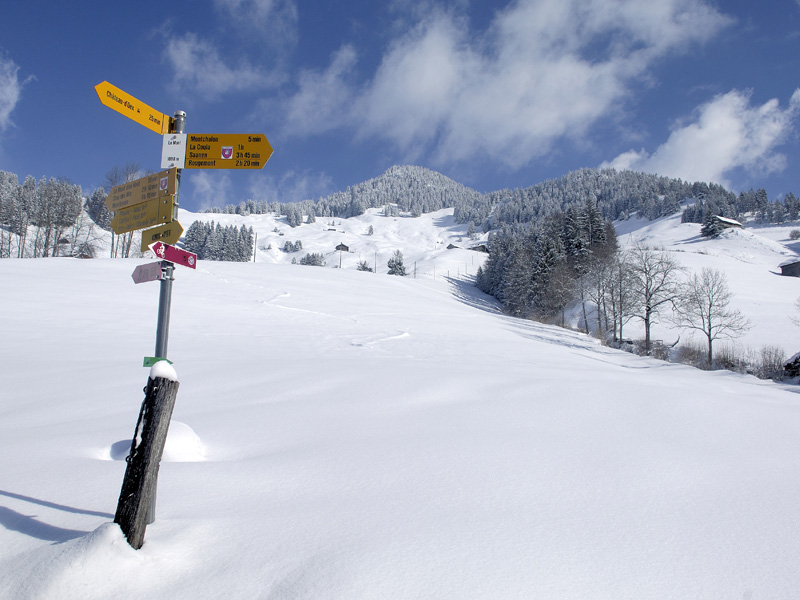 Wanderung/ Marche  Professeure :	Ursula Schenk, Carmen PageAccompagnant:	Regula BottaRendez-vous :	Naturhistorisches Museum/ Musée naturel de Fribourg 		Chemin des Musée 6, FribourgZeit/ heure :	9h00 – 16h00Dauer/ durée :	9h00 – 16h00Ausrüstung : 		Hohe Winter- oder Wanderschuhe mit Profil obligatorisch,		warme Kleider, Mütze, Handschuhe, Picknick und warmes Getränk. Equipement :	Chaussures d’hiver ou de randonnée montantes avec profil obligatoires,		habits chauds, bonnet, gants, pique-nique et une boisson chaude. ClassePrénom, Nom1A1Laura Duc1A1Cléa Magne1A1Estéban Spoorenberg1A1Justin Dumas1A1Léonard Simon1A1Malik Khali1A1Noé Barman1A1Julie Hänni1A1Antonin Pochon1A2Ioanna Fotiadou1A2Yosra Khomsi1A2Anaïs Dora Balla Zambo1A2Théo Braichet (Dispensé S.Perrin)1A2Patrick Cruz Vieira1A2Jan Dorthe (Dispensé S.Perrin)1A2Luca Lopez (Dispensé S.Perrin)1A2Gustav Henri Noël1B1Océane Bérénice Luvungu1B1Kim Soraia Ramos Silva1B1Câline Sonna1B2Filippo Mai1B2Betelihem Mehari1B2Clara Mettraux1B2Giulia Lisa Michel1B2Kim Oliver1B2Elyne Stocker1B3Gordan Vucicevic1B3Samuel Lopes da Silva1B3Amedeo Modica1C1Agnesa Hajrizaj1C1David Kolly1C1Geoffroy Mollia1C1Ryan Bloch1C2Julie Maradan1C2Kelsang Nyikhang1C2Mouhamed Arsakaev1C2Thomas Bersier1C2Célestin Christopher Stutzmann1C3Chloé Guigma1C3Delphine Lopes Vaz1C3Minh Hoa Doan1C3Luís Carlos Gonçalves Fernandes1C3Deniz Songur1C3Cléa Marie Thévoz1D1Andrin Zimmer1D1Samuel Elvis Haymoz1D1Biljana Jovanovic1D2Lorena Pignalosa1D2Daniel Angelov1D2Jacques Freddy Bomo1D2Henry Georg Buck1D2Max Matteo Emmenegger1D2Nathan Daniel Fuchs1D2Sophia Kundrátová1D2Jonathan Eliah Maier1E1Théo Amaté Bauer1E1Lukian Beck1E1Elia Bürgi1E1Noémie Chaiblaine1E1Fabian Cotting1E1Leo Alexander Frölicher1E2Leticia Boschung1E2Tobias Pionczewski1E2Noemi Schafer1E2Luc Schär1E2Ioan Stritt1E3ZAdrien Ducrest1E3ZLou Thormann1E3ZJonas Vonlanthen